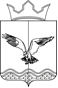 АДМИНИСТРАЦИЯ ПЕРЕМСКОГО СЕЛЬСКОГО ПОСЕЛЕНИЯДОБРЯНСКОГО МУНИЦИПАЛЬНОГО РАЙОНАПОСТАНОВЛЕНИЕ    01.07.2016									62     О создании экспертной комиссии	В целях организации и проведения методической и практической работы по экспертизе ценности документов, обороту и подготовке к передаче на муниципальное хранение в соответствии с пунктом 2 части 1 статьи 6 Федерального закона от 22.10.2004 № 125-ФЗ «Об архивном деле в Российской Федерации»ПОСТАНОВЛЕТ:Создать экспертную комиссию в составе:Председатель комиссии – глава Перемского сельского поселения – Чернышев Юрий МихайловичЗаместитель председателя – начальник  сектора бухгалтерского учета  и отчетности -  Рябова Вера МихайловнаСекретарь комиссии – специалист администрации по делам архива – Селькова Дарья ВладимировнаЧлены комиссии:Специалист по кадровому обеспечению, муниципальному контролю и информационно-электронных технологий – Гусева Юлия ВладимировнаБухгалтер МБУ «ОБ и ЖКХ» – Серова Ольга Игоревна (по согласованию)Утвердить прилагаемое положение «Об экспертной комиссии администрации Перемского сельского поселения»Контроль за исполнением постановления оставляю за собой.Глава сельского поселения                                                                 Ю.М. Чернышев